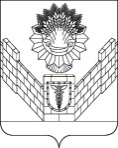 СОВЕТТБИЛИССКОГО СЕЛЬСКОГО ПОСЕЛЕНИЯТБИЛИССКОГО РАЙОНАРЕШЕНИЕот 27 августа 2018 года                                                                       № 388ст-ца ТбилисскаяО награждении Благодарностьюпредседателя Совета Тбилисского сельского поселенияТбилисского района	Рассмотрев ходатайства главы Тбилисского сельского поселения Тбилисского района А.Н. Стойкина о награждении Благодарностью председателя Совета Тбилисского сельского поселения Тбилисского района, руководствуясь решением Совета Тбилисского сельского поселения Тбилисского района от 24 мая 2018 года № 353 «Об утверждении Положения о Почетной грамоте Совета Тбилисского сельского поселения Тбилисского района и Благодарности Председателя Совета Тбилисского сельского поселения Тбилисского района», статьей 27 устава Тбилисского сельского поселения Тбилисского района», Совет Тбилисского сельского поселения Тбилисского района р е ш и л:	1. За большой личный вклад в развитие Тбилисского сельского поселения Тбилисского района наградить Благодарностью председателя Совета Тбилисского сельского поселения Тбилисского района:	2. Решение вступает в силу со дня его подписания.Председатель Совета Тбилисского сельского поселения Тбилисского района							В.В. СоломахинВатутину Галину Владимировну   - депутата Совета Тбилисского сельского поселения Тбилисского района;ВойтоваВалерия Вячеславовича   - заместителя главы Тбилисского сельского поселения Тбилисского района;Джизмалиди Ирину Егоровну   - руководителя пресс-группы Совета ветеранов Тбилисского района;КлюшниковаВладимира Викторовича   - генерального директора ЗАО «Тбилисский сахарный завод»;Кожину Нину Ивановну   - председателя комитета территориального общественного самоуправления микрорайона      № 27 х. Северин Тбилисского сельского поселения Тбилисского района;Каламейцева Василия Павловича   - президента футбольного клуба «Пищевик» Тбилисского района;Коноплину Людмилу Анатольевну   - председателя Общественного совета КТОС при главе Тбилисского сельского поселения Тбилисского района, председателя комитета территориального общественного самоуправления микрорайона № 8 ст. Тбилисской;МатвеевуГалину Николаевну   - директора муниципального бюджетного учреждения культуры «Межпоселенческая библиотечная система Тбилисского района»;МельниковуАнну Борисовну   - начальника финансового отдела администрации Тбилисского сельского поселения Тбилисского района;Рябченко Александра Николаевича   - директора муниципального унитарного предприятия «Жилищно-коммунальное хозяйство Тбилисского сельского поселения Тбилисского района»;СавченкоАлександра Владимировича   - директора муниципального бюджетного учреждения культуры «Тбилисский культурно - досуговый центр»;СамойленкоЕлену Борисовну   - индивидуального предпринимателя;СкубачеваВладимира Владимировича   - депутата Совета Тбилисского сельского поселения Тбилисского района;СтяговаВиктора Викторовича   - заместителя генерального директора АО «ДСУ № 7», начальника Тбилисского участка ДСУ-7;Шкарупа Марину Александровну   - индивидуального предпринимателя.